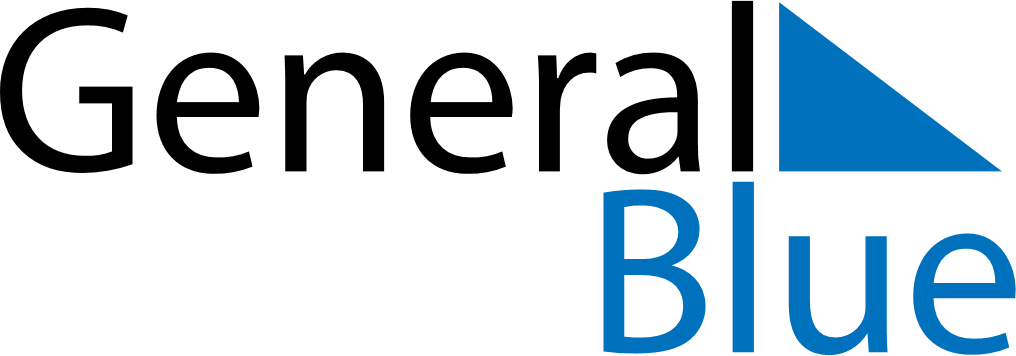 2020 - Q2Isle of Man 2020 - Q2Isle of Man 2020 - Q2Isle of Man 2020 - Q2Isle of Man 2020 - Q2Isle of Man 2020 - Q2Isle of Man AprilMONTUEWEDTHUFRISATSUNApril12345April6789101112April13141516171819April20212223242526April27282930AprilMayMONTUEWEDTHUFRISATSUNMay123May45678910May11121314151617May18192021222324May25262728293031MayJuneMONTUEWEDTHUFRISATSUNJune1234567June891011121314June15161718192021June22232425262728June2930JuneApr 10: Good FridayApr 12: Easter SundayApr 13: Easter MondayMay 8: Early May bank holiday (VE day)May 25: Spring bank holidayJun 12: Tourist Trophy, Senior Race DayJun 21: Father’s Day